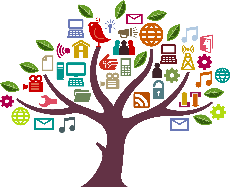 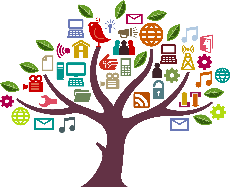 Διαγωνισμός Λογότυπου για το Πρόγραμμα S.U.C.RE.Στοιχεία επικοινωνίας (επαναλάβετε τη σελίδα σε περίπτωση κατάθεσης πρότασης από ομάδα)Έτος Σπουδών: ______________________Υπεύθυνη Δήλωση και Υπογραφή Βεβαιώνω ότι οι πληροφορίες που παραθέτω είναι πλήρεις και ακριβείς. 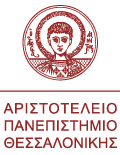 Ονοματεπώνυμο:Ημερομηνία Γέννησης:Επώνυμο      ΌνομαΔιεύθυνση:ΠόληΧώραΤ.Κ.Τηλέφωνα επικοινωνίας:EmailΣχολή:Τμήμα:Κύκλος Σπουδών: Σημειώστε  εκεί που πρέπει,   Προπτυχιακό:             Μεταπτυχιακό:                Διδακτορικό:Υπογραφή:Ημερομηνία: